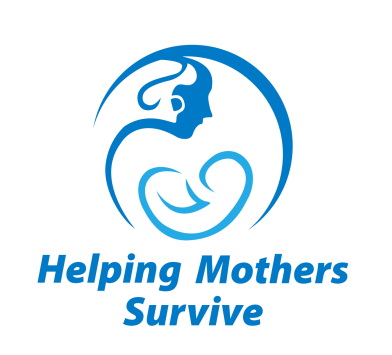 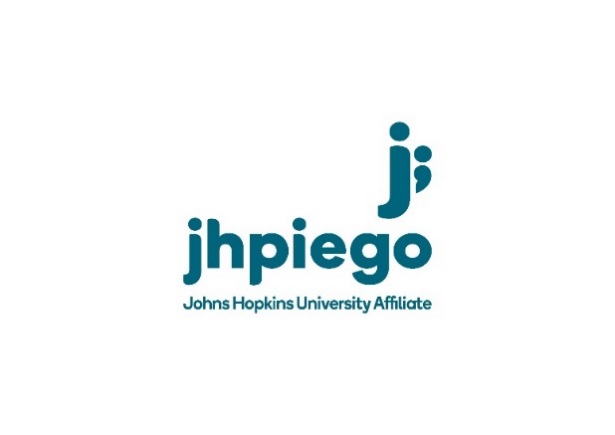 Aider les mères à survivre [Helping Mothers Survive]Journée 1 Saignement après la naissance - ComplèteECOS 2 : Liste de contrôle de la rétention placentaire et la délivrance artificielle du placentaInstructions à lire aux participants :Pour chaque poste de travail, supposez que vous êtes seul(e) dans un établissement de santé rural sans capacité chirurgicale ou transfusionnelle. Vous disposez de l'ensemble du matériel et des fournitures nécessaires pour un accouchement eutocique par voie basse.Toutes les informations essentielles vous seront fournies au début de l’ECOS.Demandez à l'évaluateur de donner des précisions / clarifications sur toute question que vous pourriez avoir avant de commencer. Une fois que l'ECOS aura commencé, il ne sera plus possible de poser de questions à l'évaluateur. Vous aurez 5 minutes pour compléter chaque ECOS.Je jouerai le rôle de la femme pendant l’ECOS. Alors, vous devez me parlez et m’apportez des soins comme vous le feriez pour une de vos patientes en situation réelle. Ne parlez pas à moi en tant qu'examinateur. Soyez explicite en disant à haute voix votre réflexion clinique et les actions ultérieures.Si vous administrez un médicament, vous devez expliquer de quel médicalement il s'agit, sa posologie, sa voie d'administration et pourquoi vous l'administrez. CléScore de réussite pour l'ECOS 2 = 14/18Aider les mères à survivre [Helping Mothers Survive] Saignement après la naissance - ComplèteECOS 2 : Liste de contrôle des compétences - La rétention placentaire et la délivrance artificielle du placentaScore __________/18                                            Réussite / Échec    (encerclez une réponse)La rétention placentaire et la délivrance artificielle du placenta - Contrôle des compétencesInstructions à l'attention de l'examinateurPassez rapidement en revue les instructions à l'attention des participants.Gardez le placenta attaché au simulateur tout au long du scénario. Ne pas le relâcher pendant la traction contrôlée du cordon.Dans les éléments ci-dessous, vous verrez les instructions en italique. Suivez ces instructions.Si l'apprenant déclare qu'il donnerait un médicament, demandez « Quel médicament / dose / voie d'administration? »Si l'apprenant déclare qu'il surveillera la femme après la délivrance artificielle du placenta, demandez-lui: « Que surveilleriez-vous, à quelle fréquence et pendant combien de temps continueriez-vous à surveiller? »Dans les éléments ci-dessous, vous verrez les instructions destinées à vous en italique. Suivez ces instructions.Vous devez observer uniquement et ne pas intervenir pendant la démonstration réalisée par le / la participant(e).Une séance de rétroinformation aura lieu à la fin de l'évaluation pour chaque participant.Lisez ce qui suit au / à la participant(e) : « Vous êtes seul(e) dans un établissement rural. Vous avez administré un médicament utérotonique dans la minute qui a suivi l'accouchement, et vous avez exercé une traction contrôlée du cordon pendant les contractions et avez surveillé les saignements de votre patiente au cours des 30 dernières minutes. Son état reste stable, mais elle continue à saigner lentement, et son placenta n'a pas été délivré.  Que ferez-vous ensuite? » Liste des compétences à contrôlerNote: Pendant l’ECOS, vous devriez évaluer s’ils dispensent des soins respectueux. Observez la qualité de la communication avec vous pendant que vous jouez le rôle de la femme. Les participants doivent être respectueux, vous apporter un soutien, et vous dire ce qu'ils font et pourquoi. Vous allez marquer ceci à la fin.Liste des compétences à contrôlerNote: Pendant l’ECOS, vous devriez évaluer s’ils dispensent des soins respectueux. Observez la qualité de la communication avec vous pendant que vous jouez le rôle de la femme. Les participants doivent être respectueux, vous apporter un soutien, et vous dire ce qu'ils font et pourquoi. Vous allez marquer ceci à la fin.OuiActivité effectuée selon la normeNonActivité NON effectuée selon la normeListe des compétences à contrôlerNote: Pendant l’ECOS, vous devriez évaluer s’ils dispensent des soins respectueux. Observez la qualité de la communication avec vous pendant que vous jouez le rôle de la femme. Les participants doivent être respectueux, vous apporter un soutien, et vous dire ce qu'ils font et pourquoi. Vous allez marquer ceci à la fin.Liste des compétences à contrôlerNote: Pendant l’ECOS, vous devriez évaluer s’ils dispensent des soins respectueux. Observez la qualité de la communication avec vous pendant que vous jouez le rôle de la femme. Les participants doivent être respectueux, vous apporter un soutien, et vous dire ce qu'ils font et pourquoi. Vous allez marquer ceci à la fin.Pour chaque énoncé, veuillez cocher la case appropriéePour chaque énoncé, veuillez cocher la case appropriée2.1Répète 10 IU d'ocytocine par voie IM2.2Vérifie si la vessie est vide (dites à l'apprenant que la vessie est vide)2.3Exerce la traction contrôlée du cordon pendant chaque contraction. (Ne libérez pas le placenta)2.4Exerce la contre-traction pendant la traction contrôlée du cordon.2.5(Dites: « Cela fait maintenant 1 heure depuis la naissance du bébé ») Identifie que le placenta est peut-être retenu2.6Administre 10 mg de diazépam par voie IM 2.7Installe une voie veineuse et perfuse une solution intraveineuse du sérum physiologique 2.8Administre 2 g d'ampicilline ou 1 g de céfazoline par voie IV2.9Se lave les mains avec de l’eau et du savon / une solution hydro-alcoolique2.10Enfile des gants longs ou improvise avec deux paires de gants2.11Tire doucement le cordon pour diriger sa main dans l'utérus. 2.12L'apprenant décrit ce qu'il / elle fait en se rapprochant de l'action suivante en utilisant le simulateur :Place les doigts d'une main dans l'utérus et localise le placenta. Déplace la face latérale de la main d'avant en arrière dans un mouvement latéral délicat jusqu'à ce que le placenta se sépare de la paroi utérine.2.13Exerce un contre traction abdominale pendant qu’il enlève le placenta. (Libérez le placenta du simulateur)2.14Une fois que le placenta est sorti, vérifie immédiatement la tonicité utérine et le masse s'il est mou.2.15Perfuse 20 unités d’ocytocine diluées dans 1 l de solution intraveineuse (sérum physiologique) à raison de 60 gouttes / minute.2.16Vérifie que le placenta est completListe des compétences à contrôlerNote: Pendant l’ECOS, vous devriez évaluer s’ils dispensent des soins respectueux. Observez la qualité de la communication avec vous pendant que vous jouez le rôle de la femme. Les participants doivent être respectueux, vous apporter un soutien, et vous dire ce qu'ils font et pourquoi. Vous allez marquer ceci à la fin.Liste des compétences à contrôlerNote: Pendant l’ECOS, vous devriez évaluer s’ils dispensent des soins respectueux. Observez la qualité de la communication avec vous pendant que vous jouez le rôle de la femme. Les participants doivent être respectueux, vous apporter un soutien, et vous dire ce qu'ils font et pourquoi. Vous allez marquer ceci à la fin.OuiActivité effectuée selon la normeNonActivité NON effectuée selon la normeListe des compétences à contrôlerNote: Pendant l’ECOS, vous devriez évaluer s’ils dispensent des soins respectueux. Observez la qualité de la communication avec vous pendant que vous jouez le rôle de la femme. Les participants doivent être respectueux, vous apporter un soutien, et vous dire ce qu'ils font et pourquoi. Vous allez marquer ceci à la fin.Liste des compétences à contrôlerNote: Pendant l’ECOS, vous devriez évaluer s’ils dispensent des soins respectueux. Observez la qualité de la communication avec vous pendant que vous jouez le rôle de la femme. Les participants doivent être respectueux, vous apporter un soutien, et vous dire ce qu'ils font et pourquoi. Vous allez marquer ceci à la fin.Pour chaque énoncé, veuillez cocher la case appropriéePour chaque énoncé, veuillez cocher la case appropriée2.17Demandez à l'apprenant: « Comment allez-vous la surveiller après l'intervention? »(Vérifier les saignements, la tension artérielle, le pouls et le tonicité utérine toutes les 15 minutes pendant les 2 premières heures après la délivrance du placenta et toutes les 30 minutes jusqu'à 6 heures après l'accouchement).2.18A pourvu des soins respectueux ; sa communication avec la femme a été bonne ; a dit à la femme ce qui devrait arriver et pourquoi.